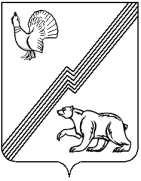 АДМИНИСТРАЦИЯ ГОРОДА ЮГОРСКАХанты-Мансийского автономного округа – ЮгрыПОСТАНОВЛЕНИЕот 10 января 2012                                                                                               № 5
Об утверждении долгосрочной целевойпрограммы «Совершенствование и развитие сети автомобильных дорог города Югорска на 2012-2020 годы»В целях создания условий для устойчивого развития города Югорска за счет развития и совершенствования сети автомобильных дорог местного значения, реализации целевой программы Ханты-Мансийского автономного округа – Югры «Развитие транспортной системы Ханты-Мансийского автономного округа - Югры на 2011 - 2013 годы и на период                      до 2015 года», утвержденной постановлением Правительства Ханты-Мансийского автономного округа – Югры от 02 декабря 2010 года № 321-п:1. Утвердить долгосрочную целевую программу «Совершенствование и развитие сети автомобильных дорог города Югорска на 2012-2020 годы и на период» (приложение).2. Опубликовать постановление в газете «Югорский вестник» и разместить на официальном сайте администрации города Югорска.3. Настоящее постановление вступает в силу после официального опубликования в газете «Югорский вестник».4. Контроль за выполнением постановления возложить на заместителя главы администрации города Югорска – директора департамента жилищно-коммунального и строительного комплекса администрации города Югорска В.К. Бандурина.Глава администрациигорода Югорска                                                                                                                  М.И. БодакПриложениек постановлениюадминистрации города Югорскаот 10 января 2012 года  № 5ДОЛГОСРОЧНАЯ ЦЕЛЕВАЯ ПРОГРАММА«СОВЕРШЕНСТВОВАНИЕ И РАЗВИТИЕ СЕТИ АВТОМОБИЛЬНЫХ ДОРОГ ГОРОДА ЮГОРСКА НА 2012 - 2020 ГОДЫ»город Югорск2011 годПаспорт долгосрочной целевой программы «Совершенствование и развитие сети автомобильных дорог города Югорска на 2012 - 2020 годы»Раздел 1. Характеристика проблемы, на решение которойнаправлена ПрограммаДорожное хозяйство является одной из отраслей экономики, развитие которой напрямую зависит от общего состояния экономики страны, и в то же время дорожное хозяйство как один из элементов инфраструктуры экономики оказывает влияние на ее развитие.Перед органами местного самоуправления стоит задача по совершенствованию и развитию сети автомобильных дорог города в соответствии с потребностями экономики, стабилизации           социально-экономической ситуации, удовлетворению спроса в автомобильных перевозках и росту благосостояния населения города.В настоящее время необходимо обеспечить соответствие параметров улично-дорожной сети потребностям участников дорожного движения и транспортного обслуживания населения, предприятий, учреждений и организаций города, в связи, с чем возникает необходимость разработки системы поэтапного совершенствования магистральной сети города с доведением её характеристик до нормативных с учётом ресурсных возможностей.Автомобильные дороги, являясь сложными инженерно-техническими сооружениями, имеют ряд особенностей, а именно:автомобильные дороги представляют собой материалоемкие, трудоемкие линейные сооружения, содержание которых требует больших финансовых затрат;в отличие от других видов транспорта автомобильный – наиболее доступный для всех вид транспорта, а его неотъемлемый элемент – автомобильная дорога – доступен абсолютно всем гражданам города, водителям и пассажирам транспортных средств и пешеходам;помимо высокой первоначальной стоимости строительства – реконструкция, капитальный ремонт,  также требуют больших затрат.Как и любой товар, автомобильная дорога обладает определенными потребительскими свойствами, а именно: удобство и комфортность передвижения;скорость движения;пропускная способность;безопасность движения;экономичность движения;долговечность;стоимость содержания;экологическая безопасность.Скорость движения напрямую влияет на экологическую ситуацию. 70 % загрязненности территории связано с вредными выбросами автомобилей  из-за пониженной скорости движения. Особенно резко количество выбросов возрастает на перекрестках, особенно в часы «пик». При этом в зону загрязнения попадает и жилая застройка.Протяженность дорог общего пользования местного значения в городе Югорске составляет   140,1 км, в том числе, с твердым покрытием 67,4 км, с грунтовым покрытием 72,7 км. Количество автомобильного транспорта неуклонно растет, так если численность автотранспорта на начало 2010 года – 15 415 единиц, то на начало 2011 года – 16 115 единиц. Увеличение количества автотранспорта, расширение границ города, строительство новых объектов промышленного и гражданского назначения, изменение нормативных требований приводит к тому, что необходимо строить новые, реконструировать и ремонтировать существующие дороги. На данный момент проблема развития современной и эффективной сети автомобильных дорог, определяющей экономический рост и уровень жизни населения, приобретает важное значение и актуальность. Строительство индивидуального жилья идет значительными темпами, застраиваются все новые и новые микрорайоны, качество дорог в таких микрорайонах не соответствует требуемым нормам. Строительство дорог является жизненной необходимостью для строящихся микрорайонов индивидуальной застройки.Аварийность на дорогах муниципального образования является одной из серьезнейших социально-экономических проблем и в последнее время приобрела особую остроту в связи с несоответствием дорожно-транспортной инфраструктуры потребностям в безопасном дорожном движении, недостаточной эффективностью функционирования системы обеспечения безопасности дорожного движения и крайне низкой дисциплиной участников дорожного движения.Таким образом, обеспечение финансирования дорожного хозяйства является одной из важнейших задач органов власти, от успешного решения которой зависит успех развития экономики города. Развитие экономики города во многом определяется эффективностью функционирования автомобильного транспорта, которая зависит от уровня развития и состояния сети автомобильных дорог общего пользования.Недостаточный уровень развития дорожной сети приводит к значительным потерям экономики муниципального образования и является одним из наиболее существенных ограничений темпов роста социально-экономического развития города, поэтому совершенствование сети автомобильных дорог общего пользования имеет важное значение для города.Развитие города невозможно без единой развитой и надежной сети автомобильных дорог.Постановлением Правительства ХМАО-Югры от 02.12.2010 г. № 321-п «О целевой программе Ханты-Мансийского автономного округа-Югры «Развитие транспортной системы ХМАО-Югры на 2011-2013 годы» и Постановлением Правительства автономного округа от 14.09.2009 г. № 247-п «Развитие и совершенствование сети автомобильных дорог в Ханты-Мансийском автономном      округе-Югре» на 2012-.», предусмотрены средства на софинансирование мероприятий по строительству и реконструкции автомобильных дорог муниципальных образований. Одним из условий                софинансирования является наличие у муниципального образования программы по строительству и реконструкции дорожно-уличной сети, в которой  предусмотрены средства и из городского бюджета.Капитальный ремонт и ремонт существующей дорожно-уличной сети позволит поддерживать проезжую часть улиц и автомобильных дорог в соответствии с действующими нормами, снизить аварийность, улучшить экологическую обстановку в городе в целом.Проблемы транспортной системы требуют программно-целевого метода решения, целесообразность которого определяется:значительными финансовыми затратами и длительными сроками окупаемости инвестиционных проектов развития дорожной сети; необходимостью системного подхода к формированию комплекса взаимосогласованных по ресурсам и срокам инвестиционных проектов.Раздел 2. Основные цели и задачи Программы, целевые показатели, показатели экономической, бюджетной и социальной эффективностиОсновной целью программы является создание условий для устойчивого развития города Югорска за счет развития и совершенствования сети автомобильных дорог местного значения.Задачи Программы: развитие сети автомобильных дорог (строительство);совершенствование сети автомобильных дорог (реконструкция);3. приведение транспортно-эксплуатационных характеристик автомобильных дорог общего пользования в соответствие с требованиями норм и технических регламентов (капитальный ремонт).За период реализации Программы ожидается (приложение 1): Увеличение протяженности сети автомобильных дорог общего пользования с твердым покрытием на 8 291 м;Совершенствование твердого покрытия на 6 923 м;Увеличение пешеходных дорожек (тротуаров) на 14 292 мЭкономический эффект от улучшения состояния дорожной сети муниципального образования выражается в следующем:- повышение комфорта и удобства поездок за счет улучшения качественных показателей сети дорог, экономия времени за счет увеличения средней скорости движения, - снижение затрат на  транспортные перевозки как для граждан, так и для предприятий и организаций города. Показателями улучшения состояния дорожной сети являются:снижение текущих издержек, в первую очередь, для пользователей автомобильных дорог;стимулирование общего экономического развития территории;экономия времени для перевозки;снижение числа дорожно-транспортных происшествий и нанесенного материального ущерба;повышение комфорта и удобства поездок.Социальная значимость роли автомобильных дорог может быть оценена по следующим показателям: экономия свободного времени, увеличение занятости и снижение миграции населения и т.д. В целом улучшение «дорожных условий» приводит к:сокращению времени на перевозки грузов и пассажиров (за счет увеличения скорости);снижению стоимости перевозок (за счет сокращения расхода горюче-смазочных материалов (далее – ГСМ), снижение износа транспортных средств из-за неудовлетворительного качества дорог, повышения производительности труда);повышение транспортной доступности;сокращению числа дорожно-транспортных происшествий;улучшению экологической ситуации (за счет роста скорости движения, уменьшения расхода ГСМ).Раздел 3. Программные мероприятияОсновными мероприятиями Программы являются строительство, реконструкция и капитальный ремонт автомобильных дорог местного значения, в том числе проектирование и проведение государственной экспертизы проектной документации (приложение 2).Раздел 4. Обоснование ресурсного обеспечения программыРасчет потребности произведен на основании проектно-сметной документации, составленной в соответствии с действующими СНиП, ГОСТ и другими нормативными документами.Объем средств на реализацию Программы за счет средств бюджета Ханты-Мансийского автономного округа – Югры устанавливается ежегодно законом Ханты-Мансийского автономного округа – Югры о бюджете на очередной финансовый год и плановый период.Объем средств на реализацию Программы за счет средств бюджета города Югорска устанавливается ежегодно решением Думы города Югорска о бюджете на очередной финансовый год и плановый период.Раздел 5 Механизм реализации ПрограммыДепартамент жилищно-коммунального и строительного комплекса администрации города Югорска (далее Департамент) организует исполнение Программы и осуществляет функции муниципального заказчика работ, выполнение которых необходимо для реализации Программы.Департамент:1) осуществляет полномочия главного распорядителя средств, предусмотренных на выполнение Программы;2) организует исполнение Программы на основании заключенных в соответствии с законодательством Российской Федерации муниципальных контрактов с организациями, осуществляющими деятельность в сфере дорожного хозяйства;3) осуществляет иные необходимые для реализации Программы функции, предусмотренные законодательством автономного округа и Российской Федерации.Приложение 1Система показателей, характеризующих результаты реализации программыНаименование долгосрочной целевой программы«Совершенствование и развитие сети автомобильных дорог города Югорска на 2012 - 2020 годы» (далее Программа)Дата принятия решения о разработке долгосрочной целевой программы (наименование и номер соответствующего нормативного акта)Распоряжение администрации города Югорска от  02.09.2011 № 617Дата утверждения долгосрочной целевой программы (наименование и номер соответствующего нормативного акта)Постановление администрации города Югорска                                  от _____________. № ______________Заказчик долгосрочной целевой программыАдминистрация города ЮгорскаРазработчик долгосрочной целевой программыДепартамент жилищно-коммунального и строительного комплекса администрации города ЮгорскаКоординатор долгосрочной целевой программыДепартамент жилищно-коммунального и строительного комплекса администрации города ЮгорскаЦель долгосрочной целевой программыСоздание условий для устойчивого развития города Югорска за счет развития и совершенствования сети автомобильных дорог местного значенияЗадачи долгосрочной целевой программыразвитие сети автомобильных дорог (строительство);совершенствование сети автомобильных дорог (реконструкция);3. приведение транспортно-эксплуатационных характеристик автомобильных дорог общего пользования в соответствие с требованиями норм и технических регламентов (капитальный ремонт)Ожидаемые непосредственные результаты реализации долгосрочной целевой программыувеличение протяженности сети автомобильных дорог общего пользования с твердым покрытием на 8 291 м;совершенствование твердого покрытия на 6 923 м;увеличение пешеходных дорожек (тротуаров) на 14 292 мСроки реализации долгосрочной целевой программы2012 – 2020 годыОбъемы и источники финансирования долгосрочной целевой программыНа реализацию Программы планируется направить              1 638 880  тыс. руб., в том числе:2012 год – 149 373 тыс. руб.2013 год – 154 114 тыс. руб.2014 год –   48 873 тыс. руб.2015 год – 224 575 тыс. руб.2016 год – 216 537 тыс. руб.2017 год – 180 645 тыс. руб.2018 год – 205 841 тыс. руб.2019 год – 227 920 тыс. руб.2020 год – 231 002 тыс. руб.Из бюджета автономного округа – 139 287 тыс. руб., в том числе:2012 год – 46 429 тыс. руб.2013 год – 46 429 тыс. руб.2014 год – 46 429 тыс. руб.Из бюджета города Югорска  – 7 832 тыс. руб., в том числе:2012 год – 2 944 тыс. руб.2013 год – 2 444 тыс. руб.2014 год – 2 444 тыс. руб.Средства ООО «Газпром трансгаз Югорск» 205 241 тыс. руб., в том числе:2012 год – 100 000 тыс. руб.2013 год – 105 241 тыс. руб.Потребность в финансировании 1 286 520 тыс. руб.в том числе:2015 год – 224 575 тыс. руб.2016 год – 216 537 тыс. руб.2017 год – 180 645 тыс. руб.2018 год – 205 841 тыс. руб.2019 год – 227 920 тыс. руб.2020 год – 231 002 тыс. руб.Ожидаемые конечные результаты реализации долгосрочной целевой программы (показатели социально-экономической эффективности)увеличение протяженности автомобильных дорог общего пользования с твердым покрытием, приходящейся на 1000 чел. населения, на 242 м;увеличение протяженности тротуаров на 1000 чел. населения на 418 м.№ п/пНаименование показателей результатовБазовый показатель на начало реализации программыЗначение показателя по годамЗначение показателя по годамЗначение показателя по годамЗначение показателя по годамЗначение показателя по годамЗначение показателя по годамЗначение показателя по годамЗначение показателя по годамЗначение показателя по годамЦелевое значение показателя на момент окончания действия программы№ п/пНаименование показателей результатовБазовый показатель на начало реализации программы201220132014201520162017201820192020Целевое значение показателя на момент окончания действия программыПоказатели непосредственных результатовПоказатели непосредственных результатовПоказатели непосредственных результатовПоказатели непосредственных результатовПоказатели непосредственных результатовПоказатели непосредственных результатовПоказатели непосредственных результатовПоказатели непосредственных результатовПоказатели непосредственных результатовПоказатели непосредственных результатовПоказатели непосредственных результатовПоказатели непосредственных результатовПоказатели непосредственных результатов1Протяженность сети автомобильных дорог общего пользования с твердым покрытием, м67 41067 41067 41067 41070 46072 79073 52675 70175 70175 70175 7012Совершенствование твердого покрытия, м01 349855057099076001 1191 2806 9233Пешеходные дорожки (тротуары), м34 09235 44136 29636 29641 96045 18046 67647 08548 20448 38448 384Показатели конечных результатовПоказатели конечных результатовПоказатели конечных результатовПоказатели конечных результатовПоказатели конечных результатовПоказатели конечных результатовПоказатели конечных результатовПоказатели конечных результатовПоказатели конечных результатовПоказатели конечных результатовПоказатели конечных результатовПоказатели конечных результатовПоказатели конечных результатов1Протяженность автомобильных дорог общего пользования с твердым покрытием, приходящейся на 1000 чел. населения, м/на 1000 чел. 1 9711 9711 9711 9712 0602 1282 1502 2132 2132 2132 2132Протяженность тротуаров на 1000 чел. населения,  м/на 1000 чел.9971 0361 0611 06111 2271 3211 3651 3771 4091 4151 415Приложение 2Мероприятия программы «Совершенствование и развитие сети автомобильных дорог города Югорска 
на 2012 - 2020 годы»Приложение 2Мероприятия программы «Совершенствование и развитие сети автомобильных дорог города Югорска 
на 2012 - 2020 годы»Приложение 2Мероприятия программы «Совершенствование и развитие сети автомобильных дорог города Югорска 
на 2012 - 2020 годы»Приложение 2Мероприятия программы «Совершенствование и развитие сети автомобильных дорог города Югорска 
на 2012 - 2020 годы»Приложение 2Мероприятия программы «Совершенствование и развитие сети автомобильных дорог города Югорска 
на 2012 - 2020 годы»Приложение 2Мероприятия программы «Совершенствование и развитие сети автомобильных дорог города Югорска 
на 2012 - 2020 годы»Приложение 2Мероприятия программы «Совершенствование и развитие сети автомобильных дорог города Югорска 
на 2012 - 2020 годы»Приложение 2Мероприятия программы «Совершенствование и развитие сети автомобильных дорог города Югорска 
на 2012 - 2020 годы»Приложение 2Мероприятия программы «Совершенствование и развитие сети автомобильных дорог города Югорска 
на 2012 - 2020 годы»Приложение 2Мероприятия программы «Совершенствование и развитие сети автомобильных дорог города Югорска 
на 2012 - 2020 годы»Приложение 2Мероприятия программы «Совершенствование и развитие сети автомобильных дорог города Югорска 
на 2012 - 2020 годы»Приложение 2Мероприятия программы «Совершенствование и развитие сети автомобильных дорог города Югорска 
на 2012 - 2020 годы»Приложение 2Мероприятия программы «Совершенствование и развитие сети автомобильных дорог города Югорска 
на 2012 - 2020 годы»Приложение 2Мероприятия программы «Совершенствование и развитие сети автомобильных дорог города Югорска 
на 2012 - 2020 годы»Приложение 2Мероприятия программы «Совершенствование и развитие сети автомобильных дорог города Югорска 
на 2012 - 2020 годы»Приложение 2Мероприятия программы «Совершенствование и развитие сети автомобильных дорог города Югорска 
на 2012 - 2020 годы»Приложение 2Мероприятия программы «Совершенствование и развитие сети автомобильных дорог города Югорска 
на 2012 - 2020 годы»Приложение 2Мероприятия программы «Совершенствование и развитие сети автомобильных дорог города Югорска 
на 2012 - 2020 годы»Приложение 2Мероприятия программы «Совершенствование и развитие сети автомобильных дорог города Югорска 
на 2012 - 2020 годы»Приложение 2Мероприятия программы «Совершенствование и развитие сети автомобильных дорог города Югорска 
на 2012 - 2020 годы»Приложение 2Мероприятия программы «Совершенствование и развитие сети автомобильных дорог города Югорска 
на 2012 - 2020 годы»Приложение 2Мероприятия программы «Совершенствование и развитие сети автомобильных дорог города Югорска 
на 2012 - 2020 годы»Приложение 2Мероприятия программы «Совершенствование и развитие сети автомобильных дорог города Югорска 
на 2012 - 2020 годы»Приложение 2Мероприятия программы «Совершенствование и развитие сети автомобильных дорог города Югорска 
на 2012 - 2020 годы»Приложение 2Мероприятия программы «Совершенствование и развитие сети автомобильных дорог города Югорска 
на 2012 - 2020 годы»Приложение 2Мероприятия программы «Совершенствование и развитие сети автомобильных дорог города Югорска 
на 2012 - 2020 годы»Приложение 2Мероприятия программы «Совершенствование и развитие сети автомобильных дорог города Югорска 
на 2012 - 2020 годы»Приложение 2Мероприятия программы «Совершенствование и развитие сети автомобильных дорог города Югорска 
на 2012 - 2020 годы»Приложение 2Мероприятия программы «Совершенствование и развитие сети автомобильных дорог города Югорска 
на 2012 - 2020 годы»Приложение 2Мероприятия программы «Совершенствование и развитие сети автомобильных дорог города Югорска 
на 2012 - 2020 годы»Приложение 2Мероприятия программы «Совершенствование и развитие сети автомобильных дорог города Югорска 
на 2012 - 2020 годы»Приложение 2Мероприятия программы «Совершенствование и развитие сети автомобильных дорог города Югорска 
на 2012 - 2020 годы»Приложение 2Мероприятия программы «Совершенствование и развитие сети автомобильных дорог города Югорска 
на 2012 - 2020 годы»Приложение 2Мероприятия программы «Совершенствование и развитие сети автомобильных дорог города Югорска 
на 2012 - 2020 годы»Приложение 2Мероприятия программы «Совершенствование и развитие сети автомобильных дорог города Югорска 
на 2012 - 2020 годы»Приложение 2Мероприятия программы «Совершенствование и развитие сети автомобильных дорог города Югорска 
на 2012 - 2020 годы»Приложение 2Мероприятия программы «Совершенствование и развитие сети автомобильных дорог города Югорска 
на 2012 - 2020 годы»Приложение 2Мероприятия программы «Совершенствование и развитие сети автомобильных дорог города Югорска 
на 2012 - 2020 годы»№ п/пМероприятия программыМероприятия программыСрок исполненияСрок исполненияФинансовые затраты на реализацию (тыс. руб.)Финансовые затраты на реализацию (тыс. руб.)Финансовые затраты на реализацию (тыс. руб.)Финансовые затраты на реализацию (тыс. руб.)Финансовые затраты на реализацию (тыс. руб.)Финансовые затраты на реализацию (тыс. руб.)Финансовые затраты на реализацию (тыс. руб.)Финансовые затраты на реализацию (тыс. руб.)Финансовые затраты на реализацию (тыс. руб.)Финансовые затраты на реализацию (тыс. руб.)Финансовые затраты на реализацию (тыс. руб.)Финансовые затраты на реализацию (тыс. руб.)Финансовые затраты на реализацию (тыс. руб.)Финансовые затраты на реализацию (тыс. руб.)Финансовые затраты на реализацию (тыс. руб.)Финансовые затраты на реализацию (тыс. руб.)Финансовые затраты на реализацию (тыс. руб.)Финансовые затраты на реализацию (тыс. руб.)Финансовые затраты на реализацию (тыс. руб.)Финансовые затраты на реализацию (тыс. руб.)Финансовые затраты на реализацию (тыс. руб.)Финансовые затраты на реализацию (тыс. руб.)Финансовые затраты на реализацию (тыс. руб.)Финансовые затраты на реализацию (тыс. руб.)Финансовые затраты на реализацию (тыс. руб.)Финансовые затраты на реализацию (тыс. руб.)Финансовые затраты на реализацию (тыс. руб.)Источники финансированияИсточники финансированияИсточники финансированияИсточники финансированияРезультатРезультатРезультатРезультат№ п/пМероприятия программыМероприятия программыСрок исполненияСрок исполненияВсего, с учетом потребностиВсего, с учетом потребностиВсего, с учетом потребностив том числе утверждено в бюджете города Югорскав том числе утверждено в бюджете города Югорскав том числе утверждено в бюджете города Югорскав том числе утверждено в бюджете города Югорскав том числе утверждено в бюджете города Югорскав том числе утверждено в бюджете города Югорскав том числе утверждено в бюджете города Югорскав том числе утверждено в бюджете города Югорскапотребность в финансированиипотребность в финансированиипотребность в финансированиипотребность в финансированиипотребность в финансированиипотребность в финансированиипотребность в финансированиипотребность в финансированиипотребность в финансированиипотребность в финансированиипотребность в финансированиипотребность в финансированиипотребность в финансированиипотребность в финансированиипотребность в финансированиипотребность в финансированииИсточники финансированияИсточники финансированияИсточники финансированияИсточники финансированияРезультатРезультатРезультатРезультат№ п/пМероприятия программыМероприятия программыСрок исполненияСрок исполненияВсего, с учетом потребностиВсего, с учетом потребностиВсего, с учетом потребности201220122012201320132014201420142015201520152016201620162017201720182018201820192019201920202020Источники финансированияИсточники финансированияИсточники финансированияИсточники финансированияРезультатРезультатРезультатРезультатЗадача 1. Развитие сети автомобильных дорог (строительство)Задача 1. Развитие сети автомобильных дорог (строительство)Задача 1. Развитие сети автомобильных дорог (строительство)Задача 1. Развитие сети автомобильных дорог (строительство)Задача 1. Развитие сети автомобильных дорог (строительство)Задача 1. Развитие сети автомобильных дорог (строительство)Задача 1. Развитие сети автомобильных дорог (строительство)Задача 1. Развитие сети автомобильных дорог (строительство)Задача 1. Развитие сети автомобильных дорог (строительство)Задача 1. Развитие сети автомобильных дорог (строительство)Задача 1. Развитие сети автомобильных дорог (строительство)Задача 1. Развитие сети автомобильных дорог (строительство)Задача 1. Развитие сети автомобильных дорог (строительство)Задача 1. Развитие сети автомобильных дорог (строительство)Задача 1. Развитие сети автомобильных дорог (строительство)Задача 1. Развитие сети автомобильных дорог (строительство)Задача 1. Развитие сети автомобильных дорог (строительство)Задача 1. Развитие сети автомобильных дорог (строительство)Задача 1. Развитие сети автомобильных дорог (строительство)Задача 1. Развитие сети автомобильных дорог (строительство)Задача 1. Развитие сети автомобильных дорог (строительство)Задача 1. Развитие сети автомобильных дорог (строительство)Задача 1. Развитие сети автомобильных дорог (строительство)Задача 1. Развитие сети автомобильных дорог (строительство)Задача 1. Развитие сети автомобильных дорог (строительство)Задача 1. Развитие сети автомобильных дорог (строительство)Задача 1. Развитие сети автомобильных дорог (строительство)Задача 1. Развитие сети автомобильных дорог (строительство)Задача 1. Развитие сети автомобильных дорог (строительство)Задача 1. Развитие сети автомобильных дорог (строительство)Задача 1. Развитие сети автомобильных дорог (строительство)Задача 1. Развитие сети автомобильных дорог (строительство)Задача 1. Развитие сети автомобильных дорог (строительство)Задача 1. Развитие сети автомобильных дорог (строительство)Задача 1. Развитие сети автомобильных дорог (строительство)Задача 1. Развитие сети автомобильных дорог (строительство)Задача 1. Развитие сети автомобильных дорог (строительство)Задача 1. Развитие сети автомобильных дорог (строительство)Задача 1. Развитие сети автомобильных дорог (строительство)Задача 1. Развитие сети автомобильных дорог (строительство)1.1.Транспортная развязка в двух уровнях  в г. Югорске (2 этап)Транспортная развязка в двух уровнях  в г. Югорске (2 этап)2018-20202018-2020308 066308 066308 0660000000000000000100 000100 000100 000105 000105 000105 000103 066103 066Ввод в эксплуатацию объектаВвод в эксплуатацию объектаВвод в эксплуатацию объектаВвод в эксплуатацию объекта1.1.Транспортная развязка в двух уровнях  в г. Югорске (2 этап)Транспортная развязка в двух уровнях  в г. Югорске (2 этап)2018-20202018-2020308 066308 066308 0660000000000000000100 000100 000100 000105 000105 000105 000103 066103 066Ввод в эксплуатацию объектаВвод в эксплуатацию объектаВвод в эксплуатацию объектаВвод в эксплуатацию объекта1.1.Транспортная развязка в двух уровнях  в г. Югорске (2 этап)Транспортная развязка в двух уровнях  в г. Югорске (2 этап)2018-20202018-2020308 066308 066308 0660000000000000000100 000100 000100 000105 000105 000105 000103 066103 066Ввод в эксплуатацию объектаВвод в эксплуатацию объектаВвод в эксплуатацию объектаВвод в эксплуатацию объекта1.2.Объездная дорога  Югорск-2Объездная дорога  Югорск-22017-20182017-201896 63696 63696 6360000000000000050 00050 00046 63646 63646 63600000Ввод в эксплуатацию 1766 мВвод в эксплуатацию 1766 мВвод в эксплуатацию 1766 мВвод в эксплуатацию 1766 м1.2.Объездная дорога  Югорск-2Объездная дорога  Югорск-22017-20182017-201896 63696 63696 6360000000000000050 00050 00046 63646 63646 63600000Ввод в эксплуатацию 1766 мВвод в эксплуатацию 1766 мВвод в эксплуатацию 1766 мВвод в эксплуатацию 1766 м1.2.Объездная дорога  Югорск-2Объездная дорога  Югорск-22017-20182017-201896 63696 63696 6360000000000000050 00050 00046 63646 63646 63600000Ввод в эксплуатацию 1766 мВвод в эксплуатацию 1766 мВвод в эксплуатацию 1766 мВвод в эксплуатацию 1766 мИТОГО по строительствуИТОГО по строительству404 702404 702404 7020000000000000050 00050 000146 636146 636146 636105 000105 000105 000103 066103 066Задача 2. Совершенствование сети автомобильных дорог (реконструкция)Задача 2. Совершенствование сети автомобильных дорог (реконструкция)Задача 2. Совершенствование сети автомобильных дорог (реконструкция)Задача 2. Совершенствование сети автомобильных дорог (реконструкция)Задача 2. Совершенствование сети автомобильных дорог (реконструкция)Задача 2. Совершенствование сети автомобильных дорог (реконструкция)Задача 2. Совершенствование сети автомобильных дорог (реконструкция)Задача 2. Совершенствование сети автомобильных дорог (реконструкция)Задача 2. Совершенствование сети автомобильных дорог (реконструкция)Задача 2. Совершенствование сети автомобильных дорог (реконструкция)Задача 2. Совершенствование сети автомобильных дорог (реконструкция)Задача 2. Совершенствование сети автомобильных дорог (реконструкция)Задача 2. Совершенствование сети автомобильных дорог (реконструкция)Задача 2. Совершенствование сети автомобильных дорог (реконструкция)Задача 2. Совершенствование сети автомобильных дорог (реконструкция)Задача 2. Совершенствование сети автомобильных дорог (реконструкция)Задача 2. Совершенствование сети автомобильных дорог (реконструкция)Задача 2. Совершенствование сети автомобильных дорог (реконструкция)Задача 2. Совершенствование сети автомобильных дорог (реконструкция)Задача 2. Совершенствование сети автомобильных дорог (реконструкция)Задача 2. Совершенствование сети автомобильных дорог (реконструкция)Задача 2. Совершенствование сети автомобильных дорог (реконструкция)Задача 2. Совершенствование сети автомобильных дорог (реконструкция)Задача 2. Совершенствование сети автомобильных дорог (реконструкция)Задача 2. Совершенствование сети автомобильных дорог (реконструкция)Задача 2. Совершенствование сети автомобильных дорог (реконструкция)Задача 2. Совершенствование сети автомобильных дорог (реконструкция)Задача 2. Совершенствование сети автомобильных дорог (реконструкция)Задача 2. Совершенствование сети автомобильных дорог (реконструкция)Задача 2. Совершенствование сети автомобильных дорог (реконструкция)Задача 2. Совершенствование сети автомобильных дорог (реконструкция)Задача 2. Совершенствование сети автомобильных дорог (реконструкция)Задача 2. Совершенствование сети автомобильных дорог (реконструкция)Задача 2. Совершенствование сети автомобильных дорог (реконструкция)Задача 2. Совершенствование сети автомобильных дорог (реконструкция)Задача 2. Совершенствование сети автомобильных дорог (реконструкция)Задача 2. Совершенствование сети автомобильных дорог (реконструкция)Задача 2. Совершенствование сети автомобильных дорог (реконструкция)Задача 2. Совершенствование сети автомобильных дорог (реконструкция)Задача 2. Совершенствование сети автомобильных дорог (реконструкция)2.1.Реконструкция ул. Менделеева в г. Югорске (участок от  ул. Магистральная до ул. Студенческая)Реконструкция ул. Менделеева в г. Югорске (участок от  ул. Магистральная до ул. Студенческая)2012-20162012-2016178 730178 730178 73012 00012 00012 00030 00030 00034 00034 00034 00050 00050 00050 00052 73052 73052 7300000000000Ввод в эксплуатацию 890 м (в т.ч. тротуар 890 м)Ввод в эксплуатацию 890 м (в т.ч. тротуар 890 м)Ввод в эксплуатацию 890 м (в т.ч. тротуар 890 м)Ввод в эксплуатацию 890 м (в т.ч. тротуар 890 м)2.1.Реконструкция ул. Менделеева в г. Югорске (участок от  ул. Магистральная до ул. Студенческая)Реконструкция ул. Менделеева в г. Югорске (участок от  ул. Магистральная до ул. Студенческая)2012-20162012-201672 20072 20072 20011 40011 40011 40028 50028 50032 30032 30032 30050 00050 00050 00052 73052 73052 7300000000000бюджет АОбюджет АОбюджет АОбюджет АОВвод в эксплуатацию 890 м (в т.ч. тротуар 890 м)Ввод в эксплуатацию 890 м (в т.ч. тротуар 890 м)Ввод в эксплуатацию 890 м (в т.ч. тротуар 890 м)Ввод в эксплуатацию 890 м (в т.ч. тротуар 890 м)2.1.Реконструкция ул. Менделеева в г. Югорске (участок от  ул. Магистральная до ул. Студенческая)Реконструкция ул. Менделеева в г. Югорске (участок от  ул. Магистральная до ул. Студенческая)2012-20162012-20163 8003 8003 8006006006001 5001 5001 7001 7001 70050 00050 00050 00052 73052 73052 7300000000000бюджет МОбюджет МОбюджет МОбюджет МОВвод в эксплуатацию 890 м (в т.ч. тротуар 890 м)Ввод в эксплуатацию 890 м (в т.ч. тротуар 890 м)Ввод в эксплуатацию 890 м (в т.ч. тротуар 890 м)Ввод в эксплуатацию 890 м (в т.ч. тротуар 890 м)2.2.Реконструкция ул. Магистральная в г. ЮгорскеРеконструкция ул. Магистральная в г. Югорске2015-20172015-2017119 116119 116119 1160000000027 30027 30027 30056 00056 00056 00035 81635 81600000000Ввод в эксплуатацию 1371 мВвод в эксплуатацию 1371 мВвод в эксплуатацию 1371 мВвод в эксплуатацию 1371 м2.2.1.в т.ч. участок от ул. Садовая до ул. Киевскаяв т.ч. участок от ул. Садовая до ул. Киевская2016-20172016-201755 81655 81655 8160000000000020 00020 00020 00035 81635 81600000000Ввод в эксплуатацию 336 м (в т.ч. тротуар 336 м)Ввод в эксплуатацию 336 м (в т.ч. тротуар 336 м)Ввод в эксплуатацию 336 м (в т.ч. тротуар 336 м)Ввод в эксплуатацию 336 м (в т.ч. тротуар 336 м)2.2.1.в т.ч. участок от ул. Садовая до ул. Киевскаяв т.ч. участок от ул. Садовая до ул. Киевская2016-20172016-201755 81655 81655 8160000000000020 00020 00020 00035 81635 81600000000Ввод в эксплуатацию 336 м (в т.ч. тротуар 336 м)Ввод в эксплуатацию 336 м (в т.ч. тротуар 336 м)Ввод в эксплуатацию 336 м (в т.ч. тротуар 336 м)Ввод в эксплуатацию 336 м (в т.ч. тротуар 336 м)2.2.1.в т.ч. участок от ул. Садовая до ул. Киевскаяв т.ч. участок от ул. Садовая до ул. Киевская2016-20172016-201755 81655 81655 8160000000000020 00020 00020 00035 81635 81600000000Ввод в эксплуатацию 336 м (в т.ч. тротуар 336 м)Ввод в эксплуатацию 336 м (в т.ч. тротуар 336 м)Ввод в эксплуатацию 336 м (в т.ч. тротуар 336 м)Ввод в эксплуатацию 336 м (в т.ч. тротуар 336 м)2.2.2.участок от ул. Сибирский бульвар до ул. Южнаяучасток от ул. Сибирский бульвар до ул. Южная2015201527 30027 30027 3000000000027 30027 30027 3000000000000000Ввод в эксплуатацию 330 м (в т.ч. тротуар 330 м)Ввод в эксплуатацию 330 м (в т.ч. тротуар 330 м)Ввод в эксплуатацию 330 м (в т.ч. тротуар 330 м)Ввод в эксплуатацию 330 м (в т.ч. тротуар 330 м)2.2.2.участок от ул. Сибирский бульвар до ул. Южнаяучасток от ул. Сибирский бульвар до ул. Южная2015201527 30027 30027 3000000000027 30027 30027 3000000000000000Ввод в эксплуатацию 330 м (в т.ч. тротуар 330 м)Ввод в эксплуатацию 330 м (в т.ч. тротуар 330 м)Ввод в эксплуатацию 330 м (в т.ч. тротуар 330 м)Ввод в эксплуатацию 330 м (в т.ч. тротуар 330 м)2.2.2.участок от ул. Сибирский бульвар до ул. Южнаяучасток от ул. Сибирский бульвар до ул. Южная2015201527 30027 30027 3000000000027 30027 30027 3000000000000000Ввод в эксплуатацию 330 м (в т.ч. тротуар 330 м)Ввод в эксплуатацию 330 м (в т.ч. тротуар 330 м)Ввод в эксплуатацию 330 м (в т.ч. тротуар 330 м)Ввод в эксплуатацию 330 м (в т.ч. тротуар 330 м)2.2.3.участок от ул. Киевская до путепроводаучасток от ул. Киевская до путепровода2016201636 00036 00036 0000000000000036 00036 00036 0000000000000Ввод в эксплуатацию 707 м (в т.ч. тротуар 707 м)Ввод в эксплуатацию 707 м (в т.ч. тротуар 707 м)Ввод в эксплуатацию 707 м (в т.ч. тротуар 707 м)Ввод в эксплуатацию 707 м (в т.ч. тротуар 707 м)2.2.3.участок от ул. Киевская до путепроводаучасток от ул. Киевская до путепровода2016201636 00036 00036 0000000000000036 00036 00036 0000000000000Ввод в эксплуатацию 707 м (в т.ч. тротуар 707 м)Ввод в эксплуатацию 707 м (в т.ч. тротуар 707 м)Ввод в эксплуатацию 707 м (в т.ч. тротуар 707 м)Ввод в эксплуатацию 707 м (в т.ч. тротуар 707 м)2.2.3.участок от ул. Киевская до путепроводаучасток от ул. Киевская до путепровода2016201636 00036 00036 0000000000000036 00036 00036 0000000000000Ввод в эксплуатацию 707 м (в т.ч. тротуар 707 м)Ввод в эксплуатацию 707 м (в т.ч. тротуар 707 м)Ввод в эксплуатацию 707 м (в т.ч. тротуар 707 м)Ввод в эксплуатацию 707 м (в т.ч. тротуар 707 м)2.3.Реконструкция автомобильной дороги по ул. Никольская (от ул. Газовиков до ул. Промышленная) в г. ЮгорскеРеконструкция автомобильной дороги по ул. Никольская (от ул. Газовиков до ул. Промышленная) в г. Югорске2016-20172016-201726 89226 89226 8920000000000010 00010 00010 00016 89216 89200000000Ввод в эксплуатацию 400 м  в т.ч. тротуар 400 м)Ввод в эксплуатацию 400 м  в т.ч. тротуар 400 м)Ввод в эксплуатацию 400 м  в т.ч. тротуар 400 м)Ввод в эксплуатацию 400 м  в т.ч. тротуар 400 м)2.3.Реконструкция автомобильной дороги по ул. Никольская (от ул. Газовиков до ул. Промышленная) в г. ЮгорскеРеконструкция автомобильной дороги по ул. Никольская (от ул. Газовиков до ул. Промышленная) в г. Югорске2016-20172016-201726 89226 89226 8920000000000010 00010 00010 00016 89216 89200000000Ввод в эксплуатацию 400 м  в т.ч. тротуар 400 м)Ввод в эксплуатацию 400 м  в т.ч. тротуар 400 м)Ввод в эксплуатацию 400 м  в т.ч. тротуар 400 м)Ввод в эксплуатацию 400 м  в т.ч. тротуар 400 м)2.3.Реконструкция автомобильной дороги по ул. Никольская (от ул. Газовиков до ул. Промышленная) в г. ЮгорскеРеконструкция автомобильной дороги по ул. Никольская (от ул. Газовиков до ул. Промышленная) в г. Югорске2016-20172016-201726 89226 89226 8920000000000010 00010 00010 00016 89216 89200000000Ввод в эксплуатацию 400 м  в т.ч. тротуар 400 м)Ввод в эксплуатацию 400 м  в т.ч. тротуар 400 м)Ввод в эксплуатацию 400 м  в т.ч. тротуар 400 м)Ввод в эксплуатацию 400 м  в т.ч. тротуар 400 м)2.4.Реконструкция ул. Механизаторов (от ул. Ленина до ул. Калинина) в г. ЮгорскеРеконструкция ул. Механизаторов (от ул. Ленина до ул. Калинина) в г. Югорске201220126 7376 7376 7376 7376 7376 737000000000000000000000Ввод в эксплуатацию 570 м (в т.ч. тротуар 570 м)Ввод в эксплуатацию 570 м (в т.ч. тротуар 570 м)Ввод в эксплуатацию 570 м (в т.ч. тротуар 570 м)Ввод в эксплуатацию 570 м (в т.ч. тротуар 570 м)2.4.Реконструкция ул. Механизаторов (от ул. Ленина до ул. Калинина) в г. ЮгорскеРеконструкция ул. Механизаторов (от ул. Ленина до ул. Калинина) в г. Югорске201220126 4006 4006 4006 4006 4006 400бюджет АОбюджет АОбюджет АОбюджет АОВвод в эксплуатацию 570 м (в т.ч. тротуар 570 м)Ввод в эксплуатацию 570 м (в т.ч. тротуар 570 м)Ввод в эксплуатацию 570 м (в т.ч. тротуар 570 м)Ввод в эксплуатацию 570 м (в т.ч. тротуар 570 м)2.4.Реконструкция ул. Механизаторов (от ул. Ленина до ул. Калинина) в г. ЮгорскеРеконструкция ул. Механизаторов (от ул. Ленина до ул. Калинина) в г. Югорске20122012337337337337337337бюджет МОбюджет МОбюджет МОбюджет МОВвод в эксплуатацию 570 м (в т.ч. тротуар 570 м)Ввод в эксплуатацию 570 м (в т.ч. тротуар 570 м)Ввод в эксплуатацию 570 м (в т.ч. тротуар 570 м)Ввод в эксплуатацию 570 м (в т.ч. тротуар 570 м)2.5.Реконструкция автомобильной дороги по ул. Калинина (от ул. Механизаторов до ул. Славянская) в г. ЮгорскеРеконструкция автомобильной дороги по ул. Калинина (от ул. Механизаторов до ул. Славянская) в г. Югорске201220125 1245 1245 1245 1245 1245 124000000000000000000000Ввод в эксплуатацию 779 м (в т.ч. тротуар 779 м)Ввод в эксплуатацию 779 м (в т.ч. тротуар 779 м)Ввод в эксплуатацию 779 м (в т.ч. тротуар 779 м)Ввод в эксплуатацию 779 м (в т.ч. тротуар 779 м)2.5.Реконструкция автомобильной дороги по ул. Калинина (от ул. Механизаторов до ул. Славянская) в г. ЮгорскеРеконструкция автомобильной дороги по ул. Калинина (от ул. Механизаторов до ул. Славянская) в г. Югорске201220124 8684 8684 8684 8684 8684 868бюджет АОбюджет АОбюджет АОбюджет АОВвод в эксплуатацию 779 м (в т.ч. тротуар 779 м)Ввод в эксплуатацию 779 м (в т.ч. тротуар 779 м)Ввод в эксплуатацию 779 м (в т.ч. тротуар 779 м)Ввод в эксплуатацию 779 м (в т.ч. тротуар 779 м)2.5.Реконструкция автомобильной дороги по ул. Калинина (от ул. Механизаторов до ул. Славянская) в г. ЮгорскеРеконструкция автомобильной дороги по ул. Калинина (от ул. Механизаторов до ул. Славянская) в г. Югорске20122012256256256256256256бюджет МОбюджет МОбюджет МОбюджет МОВвод в эксплуатацию 779 м (в т.ч. тротуар 779 м)Ввод в эксплуатацию 779 м (в т.ч. тротуар 779 м)Ввод в эксплуатацию 779 м (в т.ч. тротуар 779 м)Ввод в эксплуатацию 779 м (в т.ч. тротуар 779 м)2.6.Реконструкция автомобильной дороги по ул. Мира (от ул. Калинина до ул. Ленина) в г. ЮгорскеРеконструкция автомобильной дороги по ул. Мира (от ул. Калинина до ул. Ленина) в г. Югорске2012-20132012-2013205 241205 241205 241100 000100 000100 000105 241105 2410000000000000000000Ввод в эксплуатацию 855 м (в т.ч. тротуар 855 м)Ввод в эксплуатацию 855 м (в т.ч. тротуар 855 м)Ввод в эксплуатацию 855 м (в т.ч. тротуар 855 м)Ввод в эксплуатацию 855 м (в т.ч. тротуар 855 м)2.6.Реконструкция автомобильной дороги по ул. Мира (от ул. Калинина до ул. Ленина) в г. ЮгорскеРеконструкция автомобильной дороги по ул. Мира (от ул. Калинина до ул. Ленина) в г. Югорске2012-20132012-2013000Ввод в эксплуатацию 855 м (в т.ч. тротуар 855 м)Ввод в эксплуатацию 855 м (в т.ч. тротуар 855 м)Ввод в эксплуатацию 855 м (в т.ч. тротуар 855 м)Ввод в эксплуатацию 855 м (в т.ч. тротуар 855 м)2.6.Реконструкция автомобильной дороги по ул. Мира (от ул. Калинина до ул. Ленина) в г. ЮгорскеРеконструкция автомобильной дороги по ул. Мира (от ул. Калинина до ул. Ленина) в г. Югорске2012-20132012-2013000Ввод в эксплуатацию 855 м (в т.ч. тротуар 855 м)Ввод в эксплуатацию 855 м (в т.ч. тротуар 855 м)Ввод в эксплуатацию 855 м (в т.ч. тротуар 855 м)Ввод в эксплуатацию 855 м (в т.ч. тротуар 855 м)2.6.Реконструкция автомобильной дороги по ул. Мира (от ул. Калинина до ул. Ленина) в г. ЮгорскеРеконструкция автомобильной дороги по ул. Мира (от ул. Калинина до ул. Ленина) в г. Югорске2012-20132012-2013205 241205 241205 241100 000100 000100 000105 241105 241ООО "ГТЮ"ООО "ГТЮ"ООО "ГТЮ"ООО "ГТЮ"Ввод в эксплуатацию 855 м (в т.ч. тротуар 855 м)Ввод в эксплуатацию 855 м (в т.ч. тротуар 855 м)Ввод в эксплуатацию 855 м (в т.ч. тротуар 855 м)Ввод в эксплуатацию 855 м (в т.ч. тротуар 855 м)2.7.Реконструкция автомобильной дороги улиц  Защитников Отечества-Солнечная-Покровская в г. ЮгорскеРеконструкция автомобильной дороги улиц  Защитников Отечества-Солнечная-Покровская в г. Югорске2012-20152012-201598 49998 49998 49912 37812 37812 37818 87318 87313 87313 87313 87353 37553 37553 3750000000000000Ввод в эксплуатацию 2080 м (в т.ч. тротуар 2080 м)Ввод в эксплуатацию 2080 м (в т.ч. тротуар 2080 м)Ввод в эксплуатацию 2080 м (в т.ч. тротуар 2080 м)Ввод в эксплуатацию 2080 м (в т.ч. тротуар 2080 м)2.7.Реконструкция автомобильной дороги улиц  Защитников Отечества-Солнечная-Покровская в г. ЮгорскеРеконструкция автомобильной дороги улиц  Защитников Отечества-Солнечная-Покровская в г. Югорске2012-20152012-201542 86742 86742 86711 75911 75911 75917 92917 92913 17913 17913 17953 37553 37553 3750000000000000бюджет АОбюджет АОбюджет АОбюджет АОВвод в эксплуатацию 2080 м (в т.ч. тротуар 2080 м)Ввод в эксплуатацию 2080 м (в т.ч. тротуар 2080 м)Ввод в эксплуатацию 2080 м (в т.ч. тротуар 2080 м)Ввод в эксплуатацию 2080 м (в т.ч. тротуар 2080 м)2.7.Реконструкция автомобильной дороги улиц  Защитников Отечества-Солнечная-Покровская в г. ЮгорскеРеконструкция автомобильной дороги улиц  Защитников Отечества-Солнечная-Покровская в г. Югорске2012-20152012-20152 2572 2572 25761961961994494469469469453 37553 37553 3750000000000000бюджет МОбюджет МОбюджет МОбюджет МОВвод в эксплуатацию 2080 м (в т.ч. тротуар 2080 м)Ввод в эксплуатацию 2080 м (в т.ч. тротуар 2080 м)Ввод в эксплуатацию 2080 м (в т.ч. тротуар 2080 м)Ввод в эксплуатацию 2080 м (в т.ч. тротуар 2080 м)2.8.Реконструкция  автомобильной дороги ул. Мичурина-ул. Лунная в г. ЮгорскеРеконструкция  автомобильной дороги ул. Мичурина-ул. Лунная в г. Югорске2015-20162015-201689 08089 08089 0800000000050 00050 00050 00039 08039 08039 0800000000000Ввод в эксплуатацию 1623 м ( в т.ч. тротуар 1623 м)Ввод в эксплуатацию 1623 м ( в т.ч. тротуар 1623 м)Ввод в эксплуатацию 1623 м ( в т.ч. тротуар 1623 м)Ввод в эксплуатацию 1623 м ( в т.ч. тротуар 1623 м)2.8.Реконструкция  автомобильной дороги ул. Мичурина-ул. Лунная в г. ЮгорскеРеконструкция  автомобильной дороги ул. Мичурина-ул. Лунная в г. Югорске2015-20162015-201689 08089 08089 0800000000050 00050 00050 00039 08039 08039 0800000000000Ввод в эксплуатацию 1623 м ( в т.ч. тротуар 1623 м)Ввод в эксплуатацию 1623 м ( в т.ч. тротуар 1623 м)Ввод в эксплуатацию 1623 м ( в т.ч. тротуар 1623 м)Ввод в эксплуатацию 1623 м ( в т.ч. тротуар 1623 м)2.8.Реконструкция  автомобильной дороги ул. Мичурина-ул. Лунная в г. ЮгорскеРеконструкция  автомобильной дороги ул. Мичурина-ул. Лунная в г. Югорске2015-20162015-201689 08089 08089 0800000000050 00050 00050 00039 08039 08039 0800000000000Ввод в эксплуатацию 1623 м ( в т.ч. тротуар 1623 м)Ввод в эксплуатацию 1623 м ( в т.ч. тротуар 1623 м)Ввод в эксплуатацию 1623 м ( в т.ч. тротуар 1623 м)Ввод в эксплуатацию 1623 м ( в т.ч. тротуар 1623 м)2.9.Реконструкция автомобильной дороги по ул. Свердлова (от детского сада "Брусничка" до ул. Студенческая)Реконструкция автомобильной дороги по ул. Свердлова (от детского сада "Брусничка" до ул. Студенческая)2017-20182017-201849 20549 20549 205000000000000005 0005 00044 20544 20544 20500000Ввод в эксплуатацию 409 м (в т.ч. тротуар 409 м)Ввод в эксплуатацию 409 м (в т.ч. тротуар 409 м)Ввод в эксплуатацию 409 м (в т.ч. тротуар 409 м)Ввод в эксплуатацию 409 м (в т.ч. тротуар 409 м)2.9.Реконструкция автомобильной дороги по ул. Свердлова (от детского сада "Брусничка" до ул. Студенческая)Реконструкция автомобильной дороги по ул. Свердлова (от детского сада "Брусничка" до ул. Студенческая)2017-20182017-201849 20549 20549 205000000000000005 0005 00044 20544 20544 20500000Ввод в эксплуатацию 409 м (в т.ч. тротуар 409 м)Ввод в эксплуатацию 409 м (в т.ч. тротуар 409 м)Ввод в эксплуатацию 409 м (в т.ч. тротуар 409 м)Ввод в эксплуатацию 409 м (в т.ч. тротуар 409 м)2.9.Реконструкция автомобильной дороги по ул. Свердлова (от детского сада "Брусничка" до ул. Студенческая)Реконструкция автомобильной дороги по ул. Свердлова (от детского сада "Брусничка" до ул. Студенческая)2017-20182017-201849 20549 20549 205000000000000005 0005 00044 20544 20544 20500000Ввод в эксплуатацию 409 м (в т.ч. тротуар 409 м)Ввод в эксплуатацию 409 м (в т.ч. тротуар 409 м)Ввод в эксплуатацию 409 м (в т.ч. тротуар 409 м)Ввод в эксплуатацию 409 м (в т.ч. тротуар 409 м)2.10.Реконструкция ул. ЛенинаРеконструкция ул. Ленина2015-20172015-201763 00063 00063 000000000003 0003 0003 00030 00030 00030 00030 00030 00000000000Ввод в эксплуатацию 480 мВвод в эксплуатацию 480 мВвод в эксплуатацию 480 мВвод в эксплуатацию 480 м2.10.1.в т.ч. участок от здания по ул. Ленина, 29 до здания по ул. Ленина, 31в т.ч. участок от здания по ул. Ленина, 29 до здания по ул. Ленина, 312015-20172015-201761 00061 00061 000000000001 0001 0001 00030 00030 00030 00030 00030 00000000000Ввод в эксплуатацию 480 м (в т.ч. тротуар 480 м)Ввод в эксплуатацию 480 м (в т.ч. тротуар 480 м)Ввод в эксплуатацию 480 м (в т.ч. тротуар 480 м)Ввод в эксплуатацию 480 м (в т.ч. тротуар 480 м)2.10.1.в т.ч. участок от здания по ул. Ленина, 29 до здания по ул. Ленина, 31в т.ч. участок от здания по ул. Ленина, 29 до здания по ул. Ленина, 312015-20172015-201761 00061 00061 000000000001 0001 0001 00030 00030 00030 00030 00030 00000000000Ввод в эксплуатацию 480 м (в т.ч. тротуар 480 м)Ввод в эксплуатацию 480 м (в т.ч. тротуар 480 м)Ввод в эксплуатацию 480 м (в т.ч. тротуар 480 м)Ввод в эксплуатацию 480 м (в т.ч. тротуар 480 м)2.10.1.в т.ч. участок от здания по ул. Ленина, 29 до здания по ул. Ленина, 31в т.ч. участок от здания по ул. Ленина, 29 до здания по ул. Ленина, 312015-20172015-201761 00061 00061 000000000001 0001 0001 00030 00030 00030 00030 00030 00000000000Ввод в эксплуатацию 480 м (в т.ч. тротуар 480 м)Ввод в эксплуатацию 480 м (в т.ч. тротуар 480 м)Ввод в эксплуатацию 480 м (в т.ч. тротуар 480 м)Ввод в эксплуатацию 480 м (в т.ч. тротуар 480 м)2.10.2.участок от ул. Лесозаготовителей до ул. Геологовучасток от ул. Лесозаготовителей до ул. ГеологовПИРПИР1 0001 0001 000000000001 0001 0001 0000000000000000Выполнение проектных работВыполнение проектных работВыполнение проектных работВыполнение проектных работ2.10.2.участок от ул. Лесозаготовителей до ул. Геологовучасток от ул. Лесозаготовителей до ул. ГеологовПИРПИР1 0001 0001 000000000001 0001 0001 0000000000000000Выполнение проектных работВыполнение проектных работВыполнение проектных работВыполнение проектных работ2.10.2.участок от ул. Лесозаготовителей до ул. Геологовучасток от ул. Лесозаготовителей до ул. ГеологовПИРПИР1 0001 0001 000000000001 0001 0001 0000000000000000Выполнение проектных работВыполнение проектных работВыполнение проектных работВыполнение проектных работ2.10.3.участок от ул. Механизаторов до ул. Клары Цеткинучасток от ул. Механизаторов до ул. Клары ЦеткинПИРПИР1 0001 0001 000000000001 0001 0001 0000000000000000Выполнение проектных работВыполнение проектных работВыполнение проектных работВыполнение проектных работ2.10.3.участок от ул. Механизаторов до ул. Клары Цеткинучасток от ул. Механизаторов до ул. Клары ЦеткинПИРПИР1 0001 0001 000000000001 0001 0001 0000000000000000Выполнение проектных работВыполнение проектных работВыполнение проектных работВыполнение проектных работ2.10.3.участок от ул. Механизаторов до ул. Клары Цеткинучасток от ул. Механизаторов до ул. Клары ЦеткинПИРПИР1 0001 0001 000000000001 0001 0001 0000000000000000Выполнение проектных работВыполнение проектных работВыполнение проектных работВыполнение проектных работ2.11.Реконструкция автомобильной дороги по ул. Кирова в г. ЮгорскеРеконструкция автомобильной дороги по ул. Кирова в г. ЮгорскеПИРПИР1 2001 2001 20000000000000000000000001 2001 200Выполнение проектных работВыполнение проектных работВыполнение проектных работВыполнение проектных работ2.11.Реконструкция автомобильной дороги по ул. Кирова в г. ЮгорскеРеконструкция автомобильной дороги по ул. Кирова в г. ЮгорскеПИРПИР1 2001 2001 20000000000000000000000001 2001 200Выполнение проектных работВыполнение проектных работВыполнение проектных работВыполнение проектных работ2.11.Реконструкция автомобильной дороги по ул. Кирова в г. ЮгорскеРеконструкция автомобильной дороги по ул. Кирова в г. ЮгорскеПИРПИР1 2001 2001 20000000000000000000000001 2001 200Выполнение проектных работВыполнение проектных работВыполнение проектных работВыполнение проектных работ2.12.Реконструкция  автомобильной дороги по ул. Таежная (от ул.Мира до ул.Гастелло) в г. ЮгорскеРеконструкция  автомобильной дороги по ул. Таежная (от ул.Мира до ул.Гастелло) в г. ЮгорскеПИРПИР1 2001 2001 20000000000000000000000001 2001 200Выполнение проектных работВыполнение проектных работВыполнение проектных работВыполнение проектных работ2.12.Реконструкция  автомобильной дороги по ул. Таежная (от ул.Мира до ул.Гастелло) в г. ЮгорскеРеконструкция  автомобильной дороги по ул. Таежная (от ул.Мира до ул.Гастелло) в г. ЮгорскеПИРПИР1 2001 2001 20000000000000000000000001 2001 200Выполнение проектных работВыполнение проектных работВыполнение проектных работВыполнение проектных работ2.12.Реконструкция  автомобильной дороги по ул. Таежная (от ул.Мира до ул.Гастелло) в г. ЮгорскеРеконструкция  автомобильной дороги по ул. Таежная (от ул.Мира до ул.Гастелло) в г. ЮгорскеПИРПИР1 2001 2001 20000000000000000000000001 2001 200Выполнение проектных работВыполнение проектных работВыполнение проектных работВыполнение проектных работ2.13.Реконструкция  автомобильной дороги по ул. Лесная в г. ЮгорскеРеконструкция  автомобильной дороги по ул. Лесная в г. ЮгорскеПИРПИР2 0002 0002 00000000000000000000000002 0002 000Выполнение проектных работВыполнение проектных работВыполнение проектных работВыполнение проектных работ2.13.Реконструкция  автомобильной дороги по ул. Лесная в г. ЮгорскеРеконструкция  автомобильной дороги по ул. Лесная в г. ЮгорскеПИРПИР2 0002 0002 00000000000000000000000002 0002 000Выполнение проектных работВыполнение проектных работВыполнение проектных работВыполнение проектных работ2.13.Реконструкция  автомобильной дороги по ул. Лесная в г. ЮгорскеРеконструкция  автомобильной дороги по ул. Лесная в г. ЮгорскеПИРПИР2 0002 0002 00000000000000000000000002 0002 000Выполнение проектных работВыполнение проектных работВыполнение проектных работВыполнение проектных работ2.14.Реконструкция  автомобильной дороги по ул. Лермонтова в г. ЮгорскеРеконструкция  автомобильной дороги по ул. Лермонтова в г. ЮгорскеПИРПИР2 0002 0002 00000000000000000000000002 0002 000Выполнение проектных работВыполнение проектных работВыполнение проектных работВыполнение проектных работ2.14.Реконструкция  автомобильной дороги по ул. Лермонтова в г. ЮгорскеРеконструкция  автомобильной дороги по ул. Лермонтова в г. ЮгорскеПИРПИР2 0002 0002 00000000000000000000000002 0002 000Выполнение проектных работВыполнение проектных работВыполнение проектных работВыполнение проектных работ2.14.Реконструкция  автомобильной дороги по ул. Лермонтова в г. ЮгорскеРеконструкция  автомобильной дороги по ул. Лермонтова в г. ЮгорскеПИРПИР2 0002 0002 00000000000000000000000002 0002 000Выполнение проектных работВыполнение проектных работВыполнение проектных работВыполнение проектных работ2.15.Реконструкция  автомобильной дороги по ул. Цветной бульвар в г. ЮгорскеРеконструкция  автомобильной дороги по ул. Цветной бульвар в г. ЮгорскеПИРПИР1 0001 0001 00000000000000000000000001 0001 000Выполнение проектных работВыполнение проектных работВыполнение проектных работВыполнение проектных работ2.15.Реконструкция  автомобильной дороги по ул. Цветной бульвар в г. ЮгорскеРеконструкция  автомобильной дороги по ул. Цветной бульвар в г. ЮгорскеПИРПИР1 0001 0001 00000000000000000000000001 0001 000Выполнение проектных работВыполнение проектных работВыполнение проектных работВыполнение проектных работ2.15.Реконструкция  автомобильной дороги по ул. Цветной бульвар в г. ЮгорскеРеконструкция  автомобильной дороги по ул. Цветной бульвар в г. ЮгорскеПИРПИР1 0001 0001 00000000000000000000000001 0001 000Выполнение проектных работВыполнение проектных работВыполнение проектных работВыполнение проектных работ2.16.Реконструкция  автомобильной дороги по ул. Чкалова в г. ЮгорскеРеконструкция  автомобильной дороги по ул. Чкалова в г. ЮгорскеПИРПИР1 0001 0001 00000000000000000000000001 0001 000Выполнение проектных работВыполнение проектных работВыполнение проектных работВыполнение проектных работ2.16.Реконструкция  автомобильной дороги по ул. Чкалова в г. ЮгорскеРеконструкция  автомобильной дороги по ул. Чкалова в г. ЮгорскеПИРПИР1 0001 0001 00000000000000000000000001 0001 000Выполнение проектных работВыполнение проектных работВыполнение проектных работВыполнение проектных работ2.16.Реконструкция  автомобильной дороги по ул. Чкалова в г. ЮгорскеРеконструкция  автомобильной дороги по ул. Чкалова в г. ЮгорскеПИРПИР1 0001 0001 00000000000000000000000001 0001 000Выполнение проектных работВыполнение проектных работВыполнение проектных работВыполнение проектных работ2.17.Реконструкция ул. Арантурская в г. ЮгорскеРеконструкция ул. Арантурская в г. Югорске2012-20152012-20155 2505 2505 250250250250000005 0005 0005 0000000000000000ввод в эксплуатацию  тротуара 1544 мввод в эксплуатацию  тротуара 1544 мввод в эксплуатацию  тротуара 1544 мввод в эксплуатацию  тротуара 1544 м2.17.Реконструкция ул. Арантурская в г. ЮгорскеРеконструкция ул. Арантурская в г. Югорске2012-20152012-20150005 0005 0005 0000000000000000ввод в эксплуатацию  тротуара 1544 мввод в эксплуатацию  тротуара 1544 мввод в эксплуатацию  тротуара 1544 мввод в эксплуатацию  тротуара 1544 м2.17.Реконструкция ул. Арантурская в г. ЮгорскеРеконструкция ул. Арантурская в г. Югорске2012-20152012-20152502502502502502505 0005 0005 0000000000000000бюджет МОбюджет МОбюджет МОбюджет МОввод в эксплуатацию  тротуара 1544 мввод в эксплуатацию  тротуара 1544 мввод в эксплуатацию  тротуара 1544 мввод в эксплуатацию  тротуара 1544 м2.18.Реконструкция ул. Кутузова в г. ЮгорскеРеконструкция ул. Кутузова в г. Югорске2014-20152014-201526 00026 00026 000000001 0001 0001 00025 00025 00025 0000000000000000ввод в эксплуатацию  640 м (в т.ч. тротуар 640 м)ввод в эксплуатацию  640 м (в т.ч. тротуар 640 м)ввод в эксплуатацию  640 м (в т.ч. тротуар 640 м)ввод в эксплуатацию  640 м (в т.ч. тротуар 640 м)2.18.Реконструкция ул. Кутузова в г. ЮгорскеРеконструкция ул. Кутузова в г. Югорске2014-20152014-201595095095095095095025 00025 00025 0000000000000000бюджет АОбюджет АОбюджет АОбюджет АОввод в эксплуатацию  640 м (в т.ч. тротуар 640 м)ввод в эксплуатацию  640 м (в т.ч. тротуар 640 м)ввод в эксплуатацию  640 м (в т.ч. тротуар 640 м)ввод в эксплуатацию  640 м (в т.ч. тротуар 640 м)2.18.Реконструкция ул. Кутузова в г. ЮгорскеРеконструкция ул. Кутузова в г. Югорске2014-20152014-201550505050505025 00025 00025 0000000000000000бюджет МОбюджет МОбюджет МОбюджет МОввод в эксплуатацию  640 м (в т.ч. тротуар 640 м)ввод в эксплуатацию  640 м (в т.ч. тротуар 640 м)ввод в эксплуатацию  640 м (в т.ч. тротуар 640 м)ввод в эксплуатацию  640 м (в т.ч. тротуар 640 м)2.19.Реконструкция  автомобильной дороги по ул. Шаумяна в г. ЮгорскеРеконструкция  автомобильной дороги по ул. Шаумяна в г. ЮгорскеПИРПИР1 0001 0001 00000000000000000000000001 0001 000Выполнение проектных работВыполнение проектных работВыполнение проектных работВыполнение проектных работ2.19.Реконструкция  автомобильной дороги по ул. Шаумяна в г. ЮгорскеРеконструкция  автомобильной дороги по ул. Шаумяна в г. ЮгорскеПИРПИР1 0001 0001 00000000000000000000000001 0001 000Выполнение проектных работВыполнение проектных работВыполнение проектных работВыполнение проектных работ2.19.Реконструкция  автомобильной дороги по ул. Шаумяна в г. ЮгорскеРеконструкция  автомобильной дороги по ул. Шаумяна в г. ЮгорскеПИРПИР1 0001 0001 00000000000000000000000001 0001 000Выполнение проектных работВыполнение проектных работВыполнение проектных работВыполнение проектных работ2.20.Реконструкция  автомобильной дороги по ул. Гоголя в г. ЮгорскеРеконструкция  автомобильной дороги по ул. Гоголя в г. ЮгорскеПИРПИР1 0001 0001 00000000000000000000000001 0001 000Выполнение проектных работВыполнение проектных работВыполнение проектных работВыполнение проектных работ2.20.Реконструкция  автомобильной дороги по ул. Гоголя в г. ЮгорскеРеконструкция  автомобильной дороги по ул. Гоголя в г. ЮгорскеПИРПИР1 0001 0001 00000000000000000000000001 0001 000Выполнение проектных работВыполнение проектных работВыполнение проектных работВыполнение проектных работ2.20.Реконструкция  автомобильной дороги по ул. Гоголя в г. ЮгорскеРеконструкция  автомобильной дороги по ул. Гоголя в г. ЮгорскеПИРПИР1 0001 0001 00000000000000000000000001 0001 000Выполнение проектных работВыполнение проектных работВыполнение проектных работВыполнение проектных работ2.21.Реконструкция  автомобильной дороги по ул. Гоголя в г. ЮгорскеРеконструкция  автомобильной дороги по ул. Гоголя в г. ЮгорскеПИРПИР1 0001 0001 00000000000000000000000001 0001 000Выполнение проектных работВыполнение проектных работВыполнение проектных работВыполнение проектных работ2.21.Реконструкция  автомобильной дороги по ул. Гоголя в г. ЮгорскеРеконструкция  автомобильной дороги по ул. Гоголя в г. ЮгорскеПИРПИР1 0001 0001 00000000000000000000000001 0001 000Выполнение проектных работВыполнение проектных работВыполнение проектных работВыполнение проектных работ2.21.Реконструкция  автомобильной дороги по ул. Гоголя в г. ЮгорскеРеконструкция  автомобильной дороги по ул. Гоголя в г. ЮгорскеПИРПИР1 0001 0001 00000000000000000000000001 0001 000Выполнение проектных работВыполнение проектных работВыполнение проектных работВыполнение проектных работ2.22.Реконструкция  автомобильной дороги по ул. Сахарова в г. ЮгорскеРеконструкция  автомобильной дороги по ул. Сахарова в г. ЮгорскеПИРПИР3 0003 0003 00000000000000000000000003 0003 000Выполнение проектных работВыполнение проектных работВыполнение проектных работВыполнение проектных работ2.22.Реконструкция  автомобильной дороги по ул. Сахарова в г. ЮгорскеРеконструкция  автомобильной дороги по ул. Сахарова в г. ЮгорскеПИРПИР3 0003 0003 00000000000000000000000003 0003 000Выполнение проектных работВыполнение проектных работВыполнение проектных работВыполнение проектных работ2.22.Реконструкция  автомобильной дороги по ул. Сахарова в г. ЮгорскеРеконструкция  автомобильной дороги по ул. Сахарова в г. ЮгорскеПИРПИР3 0003 0003 00000000000000000000000003 0003 000Выполнение проектных работВыполнение проектных работВыполнение проектных работВыполнение проектных работИТОГО по реконструкции:ИТОГО по реконструкции:887 274887 274887 274136 489136 489136 489154 114154 11448 87348 87348 873213 675213 675213 675187 810187 810187 81087 70887 70844 20544 20544 20500014 40014 400Задача 3. Приведение транспортно-эксплуатационных характеристик автомобильных дорог общего пользования в соответствие с требованиями норм и технических регламентов (капитальный ремонт)Задача 3. Приведение транспортно-эксплуатационных характеристик автомобильных дорог общего пользования в соответствие с требованиями норм и технических регламентов (капитальный ремонт)Задача 3. Приведение транспортно-эксплуатационных характеристик автомобильных дорог общего пользования в соответствие с требованиями норм и технических регламентов (капитальный ремонт)Задача 3. Приведение транспортно-эксплуатационных характеристик автомобильных дорог общего пользования в соответствие с требованиями норм и технических регламентов (капитальный ремонт)Задача 3. Приведение транспортно-эксплуатационных характеристик автомобильных дорог общего пользования в соответствие с требованиями норм и технических регламентов (капитальный ремонт)Задача 3. Приведение транспортно-эксплуатационных характеристик автомобильных дорог общего пользования в соответствие с требованиями норм и технических регламентов (капитальный ремонт)Задача 3. Приведение транспортно-эксплуатационных характеристик автомобильных дорог общего пользования в соответствие с требованиями норм и технических регламентов (капитальный ремонт)Задача 3. Приведение транспортно-эксплуатационных характеристик автомобильных дорог общего пользования в соответствие с требованиями норм и технических регламентов (капитальный ремонт)Задача 3. Приведение транспортно-эксплуатационных характеристик автомобильных дорог общего пользования в соответствие с требованиями норм и технических регламентов (капитальный ремонт)Задача 3. Приведение транспортно-эксплуатационных характеристик автомобильных дорог общего пользования в соответствие с требованиями норм и технических регламентов (капитальный ремонт)Задача 3. Приведение транспортно-эксплуатационных характеристик автомобильных дорог общего пользования в соответствие с требованиями норм и технических регламентов (капитальный ремонт)Задача 3. Приведение транспортно-эксплуатационных характеристик автомобильных дорог общего пользования в соответствие с требованиями норм и технических регламентов (капитальный ремонт)Задача 3. Приведение транспортно-эксплуатационных характеристик автомобильных дорог общего пользования в соответствие с требованиями норм и технических регламентов (капитальный ремонт)Задача 3. Приведение транспортно-эксплуатационных характеристик автомобильных дорог общего пользования в соответствие с требованиями норм и технических регламентов (капитальный ремонт)Задача 3. Приведение транспортно-эксплуатационных характеристик автомобильных дорог общего пользования в соответствие с требованиями норм и технических регламентов (капитальный ремонт)Задача 3. Приведение транспортно-эксплуатационных характеристик автомобильных дорог общего пользования в соответствие с требованиями норм и технических регламентов (капитальный ремонт)Задача 3. Приведение транспортно-эксплуатационных характеристик автомобильных дорог общего пользования в соответствие с требованиями норм и технических регламентов (капитальный ремонт)Задача 3. Приведение транспортно-эксплуатационных характеристик автомобильных дорог общего пользования в соответствие с требованиями норм и технических регламентов (капитальный ремонт)Задача 3. Приведение транспортно-эксплуатационных характеристик автомобильных дорог общего пользования в соответствие с требованиями норм и технических регламентов (капитальный ремонт)Задача 3. Приведение транспортно-эксплуатационных характеристик автомобильных дорог общего пользования в соответствие с требованиями норм и технических регламентов (капитальный ремонт)Задача 3. Приведение транспортно-эксплуатационных характеристик автомобильных дорог общего пользования в соответствие с требованиями норм и технических регламентов (капитальный ремонт)Задача 3. Приведение транспортно-эксплуатационных характеристик автомобильных дорог общего пользования в соответствие с требованиями норм и технических регламентов (капитальный ремонт)Задача 3. Приведение транспортно-эксплуатационных характеристик автомобильных дорог общего пользования в соответствие с требованиями норм и технических регламентов (капитальный ремонт)Задача 3. Приведение транспортно-эксплуатационных характеристик автомобильных дорог общего пользования в соответствие с требованиями норм и технических регламентов (капитальный ремонт)Задача 3. Приведение транспортно-эксплуатационных характеристик автомобильных дорог общего пользования в соответствие с требованиями норм и технических регламентов (капитальный ремонт)Задача 3. Приведение транспортно-эксплуатационных характеристик автомобильных дорог общего пользования в соответствие с требованиями норм и технических регламентов (капитальный ремонт)Задача 3. Приведение транспортно-эксплуатационных характеристик автомобильных дорог общего пользования в соответствие с требованиями норм и технических регламентов (капитальный ремонт)Задача 3. Приведение транспортно-эксплуатационных характеристик автомобильных дорог общего пользования в соответствие с требованиями норм и технических регламентов (капитальный ремонт)Задача 3. Приведение транспортно-эксплуатационных характеристик автомобильных дорог общего пользования в соответствие с требованиями норм и технических регламентов (капитальный ремонт)Задача 3. Приведение транспортно-эксплуатационных характеристик автомобильных дорог общего пользования в соответствие с требованиями норм и технических регламентов (капитальный ремонт)Задача 3. Приведение транспортно-эксплуатационных характеристик автомобильных дорог общего пользования в соответствие с требованиями норм и технических регламентов (капитальный ремонт)Задача 3. Приведение транспортно-эксплуатационных характеристик автомобильных дорог общего пользования в соответствие с требованиями норм и технических регламентов (капитальный ремонт)Задача 3. Приведение транспортно-эксплуатационных характеристик автомобильных дорог общего пользования в соответствие с требованиями норм и технических регламентов (капитальный ремонт)Задача 3. Приведение транспортно-эксплуатационных характеристик автомобильных дорог общего пользования в соответствие с требованиями норм и технических регламентов (капитальный ремонт)Задача 3. Приведение транспортно-эксплуатационных характеристик автомобильных дорог общего пользования в соответствие с требованиями норм и технических регламентов (капитальный ремонт)Задача 3. Приведение транспортно-эксплуатационных характеристик автомобильных дорог общего пользования в соответствие с требованиями норм и технических регламентов (капитальный ремонт)Задача 3. Приведение транспортно-эксплуатационных характеристик автомобильных дорог общего пользования в соответствие с требованиями норм и технических регламентов (капитальный ремонт)Задача 3. Приведение транспортно-эксплуатационных характеристик автомобильных дорог общего пользования в соответствие с требованиями норм и технических регламентов (капитальный ремонт)Задача 3. Приведение транспортно-эксплуатационных характеристик автомобильных дорог общего пользования в соответствие с требованиями норм и технических регламентов (капитальный ремонт)Задача 3. Приведение транспортно-эксплуатационных характеристик автомобильных дорог общего пользования в соответствие с требованиями норм и технических регламентов (капитальный ремонт)3.1.Благоустройство ул. Попова (от ул. Гастелло до Западной объездной автодороги)                в г. ЮгорскеБлагоустройство ул. Попова (от ул. Гастелло до Западной объездной автодороги)                в г. Югорске2019-2020105 430105 430105 430000000000000000000050 00050 00050 00055 43055 43055 43055 430Выполнение ремонтных работ на участке  1100 мВыполнение ремонтных работ на участке  1100 мВыполнение ремонтных работ на участке  1100 мВыполнение ремонтных работ на участке  1100 мВыполнение ремонтных работ на участке  1100 м3.1.Благоустройство ул. Попова (от ул. Гастелло до Западной объездной автодороги)                в г. ЮгорскеБлагоустройство ул. Попова (от ул. Гастелло до Западной объездной автодороги)                в г. Югорске2019-2020105 430105 430105 430000000000000000000050 00050 00050 00055 43055 43055 43055 430Выполнение ремонтных работ на участке  1100 мВыполнение ремонтных работ на участке  1100 мВыполнение ремонтных работ на участке  1100 мВыполнение ремонтных работ на участке  1100 мВыполнение ремонтных работ на участке  1100 м3.1.Благоустройство ул. Попова (от ул. Гастелло до Западной объездной автодороги)                в г. ЮгорскеБлагоустройство ул. Попова (от ул. Гастелло до Западной объездной автодороги)                в г. Югорске2019-2020105 430105 430105 430000000000000000000050 00050 00050 00055 43055 43055 43055 430Выполнение ремонтных работ на участке  1100 мВыполнение ремонтных работ на участке  1100 мВыполнение ремонтных работ на участке  1100 мВыполнение ремонтных работ на участке  1100 мВыполнение ремонтных работ на участке  1100 м3.2.Капитальный ремонт ул. Толстого (от ГИБДД до светофора)Капитальный ремонт ул. Толстого (от ГИБДД до светофора)ПИР1 0001 0001 00000000000000000000000001 0001 0001 0001 000Выполнение проектных работВыполнение проектных работВыполнение проектных работВыполнение проектных работВыполнение проектных работ3.2.Капитальный ремонт ул. Толстого (от ГИБДД до светофора)Капитальный ремонт ул. Толстого (от ГИБДД до светофора)ПИР1 0001 0001 00000000000000000000000001 0001 0001 0001 000Выполнение проектных работВыполнение проектных работВыполнение проектных работВыполнение проектных работВыполнение проектных работ3.2.Капитальный ремонт ул. Толстого (от ГИБДД до светофора)Капитальный ремонт ул. Толстого (от ГИБДД до светофора)ПИР1 0001 0001 00000000000000000000000001 0001 0001 0001 000Выполнение проектных работВыполнение проектных работВыполнение проектных работВыполнение проектных работВыполнение проектных работ3.3.Капитальный ремонт ул. Мира (от ул. Таежная до ул. Калинина)Капитальный ремонт ул. Мира (от ул. Таежная до ул. Калинина)2015-20169 2279 2279 227000000005005005008 7278 7278 727000000000000Выполнение ремонтных работ на участке 100 м Выполнение ремонтных работ на участке 100 м Выполнение ремонтных работ на участке 100 м Выполнение ремонтных работ на участке 100 м Выполнение ремонтных работ на участке 100 м 3.3.Капитальный ремонт ул. Мира (от ул. Таежная до ул. Калинина)Капитальный ремонт ул. Мира (от ул. Таежная до ул. Калинина)2015-20169 2279 2279 227000000005005005008 7278 7278 727000000000000Выполнение ремонтных работ на участке 100 м Выполнение ремонтных работ на участке 100 м Выполнение ремонтных работ на участке 100 м Выполнение ремонтных работ на участке 100 м Выполнение ремонтных работ на участке 100 м 3.3.Капитальный ремонт ул. Мира (от ул. Таежная до ул. Калинина)Капитальный ремонт ул. Мира (от ул. Таежная до ул. Калинина)2015-20169 2279 2279 227000000005005005008 7278 7278 727000000000000Выполнение ремонтных работ на участке 100 м Выполнение ремонтных работ на участке 100 м Выполнение ремонтных работ на участке 100 м Выполнение ремонтных работ на участке 100 м Выполнение ремонтных работ на участке 100 м 3.4.Капитальный ремонт автомобильной дороги по ул. Южная (участок от ул. Декабристов до ул. Арантурской)Капитальный ремонт автомобильной дороги по ул. Южная (участок от ул. Декабристов до ул. Арантурской)2018-201937 92037 92037 920000000000000000015 00015 00015 00022 92022 92022 9200000Выполнение ремонтных работ на участке 1119 м (в т.ч. тротуар 1119 м)Выполнение ремонтных работ на участке 1119 м (в т.ч. тротуар 1119 м)Выполнение ремонтных работ на участке 1119 м (в т.ч. тротуар 1119 м)Выполнение ремонтных работ на участке 1119 м (в т.ч. тротуар 1119 м)Выполнение ремонтных работ на участке 1119 м (в т.ч. тротуар 1119 м)3.4.Капитальный ремонт автомобильной дороги по ул. Южная (участок от ул. Декабристов до ул. Арантурской)Капитальный ремонт автомобильной дороги по ул. Южная (участок от ул. Декабристов до ул. Арантурской)2018-201937 92037 92037 920000000000000000015 00015 00015 00022 92022 92022 9200000Выполнение ремонтных работ на участке 1119 м (в т.ч. тротуар 1119 м)Выполнение ремонтных работ на участке 1119 м (в т.ч. тротуар 1119 м)Выполнение ремонтных работ на участке 1119 м (в т.ч. тротуар 1119 м)Выполнение ремонтных работ на участке 1119 м (в т.ч. тротуар 1119 м)Выполнение ремонтных работ на участке 1119 м (в т.ч. тротуар 1119 м)3.4.Капитальный ремонт автомобильной дороги по ул. Южная (участок от ул. Декабристов до ул. Арантурской)Капитальный ремонт автомобильной дороги по ул. Южная (участок от ул. Декабристов до ул. Арантурской)2018-201937 92037 92037 920000000000000000015 00015 00015 00022 92022 92022 9200000Выполнение ремонтных работ на участке 1119 м (в т.ч. тротуар 1119 м)Выполнение ремонтных работ на участке 1119 м (в т.ч. тротуар 1119 м)Выполнение ремонтных работ на участке 1119 м (в т.ч. тротуар 1119 м)Выполнение ремонтных работ на участке 1119 м (в т.ч. тротуар 1119 м)Выполнение ремонтных работ на участке 1119 м (в т.ч. тротуар 1119 м)3.5.Капитальный ремонт автомобильной дороги по ул. Студенческая (от кольца до ул. Садовая) в . Югорске.Капитальный ремонт автомобильной дороги по ул. Студенческая (от кольца до ул. Садовая) в . Югорске.2012-201519 53419 53419 53412 63412 63412 634000006 9006 9006 900000000000000000Выполнение ремонтных работ на участке  570 м ( в т.ч. тротуар 570 м)Выполнение ремонтных работ на участке  570 м ( в т.ч. тротуар 570 м)Выполнение ремонтных работ на участке  570 м ( в т.ч. тротуар 570 м)Выполнение ремонтных работ на участке  570 м ( в т.ч. тротуар 570 м)Выполнение ремонтных работ на участке  570 м ( в т.ч. тротуар 570 м)3.5.Капитальный ремонт автомобильной дороги по ул. Студенческая (от кольца до ул. Садовая) в . Югорске.Капитальный ремонт автомобильной дороги по ул. Студенческая (от кольца до ул. Садовая) в . Югорске.2012-201512 00212 00212 00212 00212 00212 002000006 9006 9006 900000000000000000бюджет АОбюджет АОВыполнение ремонтных работ на участке  570 м ( в т.ч. тротуар 570 м)Выполнение ремонтных работ на участке  570 м ( в т.ч. тротуар 570 м)Выполнение ремонтных работ на участке  570 м ( в т.ч. тротуар 570 м)Выполнение ремонтных работ на участке  570 м ( в т.ч. тротуар 570 м)Выполнение ремонтных работ на участке  570 м ( в т.ч. тротуар 570 м)3.5.Капитальный ремонт автомобильной дороги по ул. Студенческая (от кольца до ул. Садовая) в . Югорске.Капитальный ремонт автомобильной дороги по ул. Студенческая (от кольца до ул. Садовая) в . Югорске.2012-2015632632632632632632000006 9006 9006 900000000000000000бюджет МОбюджет МОВыполнение ремонтных работ на участке  570 м ( в т.ч. тротуар 570 м)Выполнение ремонтных работ на участке  570 м ( в т.ч. тротуар 570 м)Выполнение ремонтных работ на участке  570 м ( в т.ч. тротуар 570 м)Выполнение ремонтных работ на участке  570 м ( в т.ч. тротуар 570 м)Выполнение ремонтных работ на участке  570 м ( в т.ч. тротуар 570 м)3.6.Капитальный ремонт автомобильной дороги по ул. Студенческая (от ул. Садовая до ул. Менделеева) в г. ЮгорскеКапитальный ремонт автомобильной дороги по ул. Студенческая (от ул. Садовая до ул. Менделеева) в г. Югорске2019-2020106 906106 906106 906000000000000000000050 00050 00050 00056 90656 90656 90656 906Выполнение ремонтных работ на участке  180 м (в т.ч. тротуар 180 м)Выполнение ремонтных работ на участке  180 м (в т.ч. тротуар 180 м)Выполнение ремонтных работ на участке  180 м (в т.ч. тротуар 180 м)Выполнение ремонтных работ на участке  180 м (в т.ч. тротуар 180 м)Выполнение ремонтных работ на участке  180 м (в т.ч. тротуар 180 м)3.6.Капитальный ремонт автомобильной дороги по ул. Студенческая (от ул. Садовая до ул. Менделеева) в г. ЮгорскеКапитальный ремонт автомобильной дороги по ул. Студенческая (от ул. Садовая до ул. Менделеева) в г. Югорске2019-2020106 906106 906106 906000000000000000000050 00050 00050 00056 90656 90656 90656 906Выполнение ремонтных работ на участке  180 м (в т.ч. тротуар 180 м)Выполнение ремонтных работ на участке  180 м (в т.ч. тротуар 180 м)Выполнение ремонтных работ на участке  180 м (в т.ч. тротуар 180 м)Выполнение ремонтных работ на участке  180 м (в т.ч. тротуар 180 м)Выполнение ремонтных работ на участке  180 м (в т.ч. тротуар 180 м)3.6.Капитальный ремонт автомобильной дороги по ул. Студенческая (от ул. Садовая до ул. Менделеева) в г. ЮгорскеКапитальный ремонт автомобильной дороги по ул. Студенческая (от ул. Садовая до ул. Менделеева) в г. Югорске2019-2020106 906106 906106 906000000000000000000050 00050 00050 00056 90656 90656 90656 906Выполнение ремонтных работ на участке  180 м (в т.ч. тротуар 180 м)Выполнение ремонтных работ на участке  180 м (в т.ч. тротуар 180 м)Выполнение ремонтных работ на участке  180 м (в т.ч. тротуар 180 м)Выполнение ремонтных работ на участке  180 м (в т.ч. тротуар 180 м)Выполнение ремонтных работ на участке  180 м (в т.ч. тротуар 180 м)3.7.Капитальный ремонт автомобильной дороги по ул. Вавилова (от 16 микрорайона до ул. Садовой)Капитальный ремонт автомобильной дороги по ул. Вавилова (от 16 микрорайона до ул. Садовой)2012-20153 7503 7503 750250250250000003 5003 5003 500000000000000000Выполнение ремонтных работ на участке  500 м (тротуар)Выполнение ремонтных работ на участке  500 м (тротуар)Выполнение ремонтных работ на участке  500 м (тротуар)Выполнение ремонтных работ на участке  500 м (тротуар)Выполнение ремонтных работ на участке  500 м (тротуар)3.7.Капитальный ремонт автомобильной дороги по ул. Вавилова (от 16 микрорайона до ул. Садовой)Капитальный ремонт автомобильной дороги по ул. Вавилова (от 16 микрорайона до ул. Садовой)2012-20150003 5003 5003 500Выполнение ремонтных работ на участке  500 м (тротуар)Выполнение ремонтных работ на участке  500 м (тротуар)Выполнение ремонтных работ на участке  500 м (тротуар)Выполнение ремонтных работ на участке  500 м (тротуар)Выполнение ремонтных работ на участке  500 м (тротуар)3.7.Капитальный ремонт автомобильной дороги по ул. Вавилова (от 16 микрорайона до ул. Садовой)Капитальный ремонт автомобильной дороги по ул. Вавилова (от 16 микрорайона до ул. Садовой)2012-20152502502502502502503 5003 5003 500бюджет МОбюджет МОВыполнение ремонтных работ на участке  500 м (тротуар)Выполнение ремонтных работ на участке  500 м (тротуар)Выполнение ремонтных работ на участке  500 м (тротуар)Выполнение ремонтных работ на участке  500 м (тротуар)Выполнение ремонтных работ на участке  500 м (тротуар)3.8.Капитальный ремонт автомобильной дороги по ул. 40 лет Победы в г. ЮгорскеКапитальный ремонт автомобильной дороги по ул. 40 лет Победы в г. Югорске2016-201762 93762 93762 9370000000000020 00020 00020 00042 93742 9370000000000Выполнение ремонтных работ на участке  280 м (в т.ч. тротуар 280 м)Выполнение ремонтных работ на участке  280 м (в т.ч. тротуар 280 м)Выполнение ремонтных работ на участке  280 м (в т.ч. тротуар 280 м)Выполнение ремонтных работ на участке  280 м (в т.ч. тротуар 280 м)Выполнение ремонтных работ на участке  280 м (в т.ч. тротуар 280 м)3.8.Капитальный ремонт автомобильной дороги по ул. 40 лет Победы в г. ЮгорскеКапитальный ремонт автомобильной дороги по ул. 40 лет Победы в г. Югорске2016-201762 93762 93762 9370000000000020 00020 00020 00042 93742 9370000000000Выполнение ремонтных работ на участке  280 м (в т.ч. тротуар 280 м)Выполнение ремонтных работ на участке  280 м (в т.ч. тротуар 280 м)Выполнение ремонтных работ на участке  280 м (в т.ч. тротуар 280 м)Выполнение ремонтных работ на участке  280 м (в т.ч. тротуар 280 м)Выполнение ремонтных работ на участке  280 м (в т.ч. тротуар 280 м)3.8.Капитальный ремонт автомобильной дороги по ул. 40 лет Победы в г. ЮгорскеКапитальный ремонт автомобильной дороги по ул. 40 лет Победы в г. Югорске2016-201762 93762 93762 9370000000000020 00020 00020 00042 93742 9370000000000Выполнение ремонтных работ на участке  280 м (в т.ч. тротуар 280 м)Выполнение ремонтных работ на участке  280 м (в т.ч. тротуар 280 м)Выполнение ремонтных работ на участке  280 м (в т.ч. тротуар 280 м)Выполнение ремонтных работ на участке  280 м (в т.ч. тротуар 280 м)Выполнение ремонтных работ на участке  280 м (в т.ч. тротуар 280 м)3.9.Капитальный ремонт автомобильной дороги по ул. Широкая в г. ЮгорскеКапитальный ремонт автомобильной дороги по ул. Широкая в г. ЮгорскеПИР2002002000000000000000000000000200200200200Выполнение проектных работВыполнение проектных работВыполнение проектных работВыполнение проектных работВыполнение проектных работ3.9.Капитальный ремонт автомобильной дороги по ул. Широкая в г. ЮгорскеКапитальный ремонт автомобильной дороги по ул. Широкая в г. ЮгорскеПИР2002002000000000000000000000000200200200200Выполнение проектных работВыполнение проектных работВыполнение проектных работВыполнение проектных работВыполнение проектных работ3.9.Капитальный ремонт автомобильной дороги по ул. Широкая в г. ЮгорскеКапитальный ремонт автомобильной дороги по ул. Широкая в г. ЮгорскеПИР2002002000000000000000000000000200200200200Выполнение проектных работВыполнение проектных работВыполнение проектных работВыполнение проектных работВыполнение проектных работИтого по капитальному ремонту:Итого по капитальному ремонту:346 904346 904346 90412 88412 88412 8840000010 90010 90010 90028 72728 72728 72742 93742 93715 00015 00015 000122 920122 920122 920113 536113 536113 536113 536ВСЕГО:ВСЕГО:1 638 8801 638 8801 638 880149 373149 373149 373154 114154 11448 87348 87348 873224 575224 575224 575216 537216 537216 537180 645180 645205 841205 841205 841227 920227 920227 920231 002231 002231 002231 002в т.ч. Бюджет АОв т.ч. Бюджет АО139 287139 287139 28746 42946 42946 42946 42946 42946 42946 42946 429Бюджет МОБюджет МО7 8327 8327 8322 9442 9442 9442 4442 4442 4442 4442 444ООО "Газпром трансгаз Югорск"ООО "Газпром трансгаз Югорск"205 241205 241205 241100 000100 000100 000105 241105 241ПотребностьПотребность1 286 5201 286 5201 286 52000000000224 575224 575224 575216 537216 537216 537180 645180 645205 841205 841205 841227 920227 920227 920231 002231 002231 002231 002